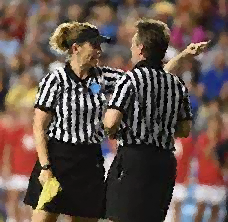 TwO-Person PositioningLesson PlanABout this ModuleModule DescriptionIn the Two-Person Positioning lesson, officials learn proper movement and mechanics needed to be in the correct position to make the call, administer penalties and support their partners in a two-person game.Module ObjectivesUpon the completion of this lesson:Students will identify the goals of two-person positioningStudents will identify the on-field areas of responsibility for both the Lead and Trail officialStudents will practice proper positioning and movement of the Lead and Trail official, including administering the draw, and while Lead and Trail are in transitionStudents will demonstrate proper Lead and Trail movement and positioning within the CSAStudents will discuss restart guidelines, including partner supportStudents will learn topics to discuss and review content of a good pre-game partner dialogueMaterials neededThe documents below can be accessed from the links on the cover of this document:Acquire and test A/V equipmentComplete all relevant items on Clinician Pre-Clinic Checklist“Two-Person Positioning” PowerPoint presentationVinyl mat with “players” and “officials” Dry erase markersACTIVITY: Officials in TransitionDISCUSSION: Two-Person Pregame ChecklistIf working on field:Labels for the four quadrants in CSA “Quadrant Ropes” (2, 25’ each to divide the quadrants, 1, 50’ to demonstrate shooting space lane)Soft ball to “pass”REVIEWWhat are the goals of 2-person positioning?How is the field covered by the Lead and Trail official? What areas do they share? What areas are they responsible for?How do officials manage restarts in mid-field as opposed to the CSA? Or the 8m arc?A good pre-game discussion is important.  Name a few things you need to cover with your partner. Have students watch the “USL Ropes” video at home for further instruction.Part I: Goals and ResponsibilitiesPresent slides 1-18Part I: Goals and ResponsibilitiesPresent slides 1-18Part I: Goals and ResponsibilitiesPresent slides 1-18Part I: Goals and ResponsibilitiesPresent slides 1-18ACTIVITY: Field MatUse field mat and moveable pieces to demonstrate how the official’s movement is determined by the movement of the ball.  Focus on identifying areas of responsibility, tangent, and movement within quadrants.OPTIONAL PRACTICE: MovementPractice movement by identifying areas of responsibility, draw positioning, and movement within quadrants.Part II: OFFICIALS IN TRANSITIONPresent slide 19-20Part II: OFFICIALS IN TRANSITIONPresent slide 19-20Part II: OFFICIALS IN TRANSITIONPresent slide 19-20Part II: OFFICIALS IN TRANSITIONPresent slide 19-20ACTIVITY: Officials in TransitionDistribute the “Officials in Transition” handout. With the assistance of the class, use field mat and moveable pieces to demonstrate Lead and Trail movement in transition.OPTIONAL PRACTICE: Lead and Trail Practice Lead and Trail movement in transition on the field.Part III:  RESTART GUIDELINESPresent slides 21-23Part III:  RESTART GUIDELINESPresent slides 21-23Part III:  RESTART GUIDELINESPresent slides 21-23Part III:  RESTART GUIDELINESPresent slides 21-23PRACTICE: Mechanics of a Free Position RestartPractice/review mechanics of a FP restart with consideration to Self-Starts and Free Movement. Focus on restarts in the midfield, CSA, and 8m arc.Part IV: TEAMWORK AND COMMUNICATIONPresent slide 24Part IV: TEAMWORK AND COMMUNICATIONPresent slide 24Part IV: TEAMWORK AND COMMUNICATIONPresent slide 24Part IV: TEAMWORK AND COMMUNICATIONPresent slide 24DISCUSSION: Two-Person Pregame ChecklistUse the “Two-Person Pregame Checklist” to review a list of potential topics. What could officials need to cover regarding each topic?